凌晨0:15  S2-5 森林大賽凌晨0:15  S2-5 森林大賽凌晨0:15  S2-5 森林大賽凌晨0:15  S2-5 森林大賽[ ] 現時國際評分註：F/CF/EvensF/JF – 大熱B - 戴眼罩CP –戴羊毛面箍H - 戴頭罩TT –  綁繫舌帶S2-5凌晨0:15 香港時間(2.10.2017)(當地時間 下午6:15 )(1.10.2017)森林大賽 (一級賽)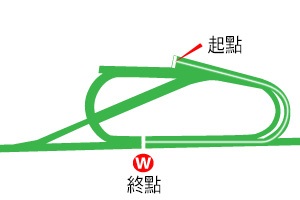 法國尚蒂伊馬場 - 草地 - 1400米 (右轉)三歲以上馬匹。配磅︰三歲馬匹126磅；四歲以上馬匹128磅。減磅︰雌馬約3.3磅。總獎金 (歐元) €300,000冠軍 €171,420，亞軍 €68,580，季軍 €34,290，殿軍 €17,130，第五名 €8,580。名次日期賽事名稱、級別及獎金賽事名稱、級別及獎金馬場馬場途程/跑道/場地途程/跑道/場地負磅騎師檔位頭馬時間名次及          勝負距離名次及          勝負距離賠率配備冠軍/亞軍/季軍簡評6/820/5/17G1樂景傑錦標 四歲以上英鎊350,000英紐百利1600 直草地 軟 126史賓沙21.43.006139/1TT列卓斯特  電擊長矛  百頓山  留守於後，四百米上前挑戰，最後二百米力策下再無餘力敗退。8/1924/6/17G1鑽禧錦標 四歲以上英鎊600,000英雅士谷1200 直草地 好快 129史賓沙111.12.028425/1空心錫人  得實利  利馬圖  留守中置位置，四百米向前推進去路曾被阻，二百米望空再上，最後階段只能以同速完成。6/131/8/17G2里諾斯錦標 三歲以上英鎊300,000英古活1400 右草地 好 129戴圖理21.26.6261.59/1百頓山  Home of The Brave (IRE)  瑞典話  留守前領馬匹之後，二百米向前推進去路曾被阻，一百米望空後力度平常，最後階段只能以同速完成，始終未能追及前領馬匹 。2/136/8/17G1紀爾斯大賽 三歲以上歐元380,000法多維爾1300 直草地 好 129柏兆雷81.15.6120.547.7白蘭度  熱烈喝采  圖彼族  留守於後，四百米向前推進，三百米進佔第九位置，最後階段以佳速完成追入次席。1/816/9/17G2公園錦標 三歲以上英鎊100,000英唐加士達1405 直草地 好軟 130莫艾誠81.25.5910.83/1TT熱烈喝采  Nathra (IRE)  Home of The Brave (IRE)  留守中置位置，四百米向前推進，二百米全力上前挑戰，最後一百一十米以佳速超越對手勝出。名次日期賽事名稱、級別及獎金賽事名稱、級別及獎金馬場馬場途程/跑道/場地途程/跑道/場地負磅騎師檔位頭馬時間名次及          勝負距離名次及          勝負距離賠率配備冠軍/亞軍/季軍簡評2/114/4/17三歲馬 定磅賽歐元35,000法尚蒂伊1200 直草地 好 121黎敏滔51.10.6620.811.5Le Brivido (FR)  艾蕾丁  Bay of Biscaine (FR)  1/821/4/17三歲馬 定磅賽歐元35,000法楓丹白露1200 左草地 好軟 121黎敏滔31.07.7011.32F艾蕾丁  City Light (FR)  King of Spades (FR)  1/911/5/17G3Prix Texanita 三歲馬歐元80,000法邁松拉菲特1100 直草地 好軟 122黎敏滔91.03.03125.7艾蕾丁  City Light (FR)  Straight Right (FR)  全程以單騎領放戰略勝出。二百米處開始推騎欲拋開對手，最後階段以佳速完成輕勝。6/104/6/17G2橡樹錦標 三歲以上歐元130,000法尚蒂伊1000 直草地 好軟 119黎敏滔60.58.0166.32F滿名  凡貝廣場  Plusquemavie (IRE)  起步後挑戰前領馬匹，四百米全力上前挑戰但反應平常，最後階段力弱敗退。3/51/7/17G3萬樂寶錦標 三歲以上歐元80,000法多維爾1400 直草地 軟 120黎敏滔51.24.2632.85.2律師公會  African Ride (GB)  艾蕾丁  起步後立即取得領先位置，不久被越過留守第四位置，最後階段只能以同速完成。名次日期賽事名稱、級別及獎金賽事名稱、級別及獎金馬場馬場途程/跑道/場地途程/跑道/場地負磅騎師檔位頭馬時間名次及          勝負距離名次及          勝負距離賠率配備冠軍/亞軍/季軍簡評7/101/5/17G2山谷百合錦標 四歲以上歐元130,000法聖格盧1600 左草地 好軟 126紀仁安41.41.01749.6講兩次  Kourkan (FR)  Usherette (IRE)  起步後挑戰前領馬匹，五百米進佔第四位置，三百米全力上前挑戰反應平常，最後階段力弱敗退。2/83/6/17G3皇家宮殿錦標 三歲以上歐元80,000法邁松拉菲特1400 直草地 軟 130紀仁安81.25.4321.37.7律師公會  翹首以待  言出必行  留守於後，三百米全力上前挑戰並取得領先位置，最後階段只能以同速完成，終點前更被超越僅得次席。3/728/6/17G3奧蘭傑斯錦標 三歲以上歐元80,000法邁松拉菲特1200 直草地 好 127紀仁安11.09.7231.85Rosa Imperial (IRE)  湛藍眼眸  翹首以待  留守中置位置，二百米進佔第三位置，最後階段只能以同速完成。3/616/7/17G3莫詩度錦標 三歲以上歐元80,000法邁松拉菲特1600 直草地 好 128柏兆雷41.34.863411.2Taareef (USA)  胡驥村  翹首以待  起步後挑戰前領馬匹，三百米全力上前挑戰，最後階段只能以同速完成，未能給予前領馬匹任何威脅 。1/527/8/17G3昆西大賽 三歲以上歐元80,000法多維爾1600 直草地 好 128紀仁安11.40.011頸2.1F翹首以待  Wireless (FR)  民間智慧  起步後挑戰前領馬匹，三百米全力上前挑戰並取得領先位置，最後階段以佳速完成勝出。名次日期賽事名稱、級別及獎金賽事名稱、級別及獎金馬場馬場途程/跑道/場地途程/跑道/場地負磅騎師檔位頭馬時間名次及          勝負距離名次及          勝負距離賠率配備冠軍/亞軍/季軍簡評1/620/4/17G3愛百靈錦標 三歲以上英鎊60,000英新市場1200 直草地 好快 132伊維斯41.10.1911EvensF白蘭度  點綴  順風疾走  留守前置第四位置，四百米全力向前追趕前領馬匹，二百米全力上前挑戰，最後七十五米以强勢超前輕勝。12/1217/5/17G2約克公爵錦標 三歲以上英鎊125,000英約克1200 直草地 軟 134伊維斯81.12.7412325/2F得實利  奇幻回憶  幽默家  留守前領馬匹之後，四百米上前挑戰反應平常，最後階段再無餘力不久落敗而回。3/1015/7/17G1七月盃 三歲以上英鎊500,000英新市場馬場(七月賽道)1200 直草地 好快 132伊維斯41.11.2531.828/1尋人偵探  利馬圖  白蘭度  留守於後，二百米全力上前挑戰，最後階段以佳速完成，但未能給予前領馬匹任何威脅 。1/136/8/17G1紀爾斯大賽 三歲以上歐元380,000法多維爾1300 直草地 好 129伊維斯121.15.6110.511.3白蘭度  熱烈喝采  圖彼族  留守中置位置，四百米推進上前，二百米全力上前挑戰前領馬匹，一百五十米以佳速超前勝出。9/119/9/17G1短途盃錦標 三歲以上英鎊260,000英希鐸1200 直草地 大爛 129伊維斯41.13.909125/1尋人偵探  得實利  空心錫人  留守於後，二百米全力上前挑戰，最後階段只能以同速完成，未能給予前領馬匹任何威脅 。名次日期賽事名稱、級別及獎金賽事名稱、級別及獎金馬場馬場途程/跑道/場地途程/跑道/場地負磅騎師檔位頭馬時間名次及          勝負距離名次及          勝負距離賠率配備冠軍/亞軍/季軍簡評7/1620/6/17G1女皇安妮錦標 四歲以上英鎊685,000英雅士谷1600 直草地 好快 126岳品賢71.36.6076.533/1CP/TT列卓斯特  莫敵勁贏  多維小城  留守於後，四百米推進上前，二百米望空後全力上前挑戰前領馬匹，最後階段以佳速完成，但未能給予前領馬匹任何威脅 。5/916/7/17G2詩人錦標 三歲以上歐元120,000愛卻拉1400 直草地 好快 134岳品賢51.24.5653.510/1CP/TT勇之義  最心愛  極地風暴  留守於後，七百米進佔第八位置，四百米全力上前挑戰，最後階段只能以同速完成。2/1013/8/17G3鳳凰短途錦標 三歲以上歐元63,000愛卻拉1200 直草地 好快 133岳品賢21.11.7720.59/1CP/TT華府  巨獅嶺  拜倫勳爵  留守中前置位置，六百米進佔第五位置，四百米推進上前，二百米力策下取得領先位置，最後階段只能以同速完成並於終點前被超越僅得次席。5/119/9/17G1短途盃錦標 三歲以上英鎊260,000英希鐸1200 直草地 大爛 129郭德誠101.13.9051040/1CP/TT尋人偵探  得實利  空心錫人  留守中置位置，四百米推進上前，二百米全力上前挑戰，最後階段只能以同速完成，未能給予前領馬匹任何威脅 。4/1024/9/17G3復興錦標 三歲以上歐元60,000愛奈斯1200 直草地 軟 131岳品賢111.13.1945.88/1CP/TT默默深思  字母表  亞度美  留守於後，二百米進佔第八位置，最後階段力策下追入一席第四位置。名次日期賽事名稱、級別及獎金賽事名稱、級別及獎金馬場馬場途程/跑道/場地途程/跑道/場地負磅騎師檔位頭馬時間名次及          勝負距離名次及          勝負距離賠率配備冠軍/亞軍/季軍簡評2/85/10/16G3拜倫大賽 兩歲馬歐元80,000法聖格盧1400 左草地 好 120黎敏滔11.27.91213.4Mate Story (IRE)  王恩寵妃  North Thunder (FR)  四百米推進上前，最後階段力策下以佳速追入一席第二位置，但未能給予前領馬匹任何威脅 。1/81/11/16G3Prix Miesque 兩歲馬 雌馬歐元80,000法邁松拉菲特1400 直草地 軟 123黎敏滔31.27.90112.8F王恩寵妃  Kambura (FR)  Thais (FR)  留守於後，二百米推進時身處最後第八位置，最後階段以佳速完成勝出。2/143/7/17LPrix Amandine 三歲馬 雌馬歐元55,000法邁松拉菲特1400 直草地 軟 123黎敏滔101.24.8720.88.1劍指里約  王恩寵妃  Lightupthenight (GB)  8/1030/7/17G1羅斯齊爾德大賽 三歲以上 雌馬歐元300,000法多維爾1600 直草地 好 121紀仁安101.36.4583.312.8Roly Poly (USA)  Via Ravenna (IRE)  Siyoushake (IRE)  留守於後最後的一對匹馬，六百米推進時位置不變，三百米全力上前挑戰，最後階段只能以同速完成敗北。3/93/9/17G3松樹大賽 三歲以上歐元80,000法尚蒂伊1400 右草地 軟 121巴米高61.24.0532.55.7言出必行  Empire of the Star (FR)  王恩寵妃  留守於後，四百米推進上前，二百米全力上前挑戰，最後階段以佳速追入第三位置，但未能給予前領馬匹任何威脅 。名次日期賽事名稱、級別及獎金賽事名稱、級別及獎金馬場馬場途程/跑道/場地途程/跑道/場地負磅騎師檔位頭馬時間名次及          勝負距離名次及          勝負距離賠率配備冠軍/亞軍/季軍簡評6/1314/5/17G1法國二千堅尼 三歲馬歐元600,000法多維爾1600 直草地 軟 128巴米高71.36.8269.510.7巴米托  Le Brivido (FR)  組裝寶  起步後挑戰前領馬匹，八百米超前領先，但不久被超越，最後三百米力策下再無餘力敗退。1/83/6/17G3皇家宮殿錦標 三歲以上歐元80,000法邁松拉菲特1400 直草地 軟 120巴米高71.25.4311.32律師公會  翹首以待  言出必行  留守於後最後的一對匹馬，四百米推進上前，二百米全力上前挑戰並取得領先位置，最後階段以佳速完成勝出。1/51/7/17G3萬樂寶錦標 三歲以上歐元80,000法多維爾1400 直草地 軟 123巴米高21.24.2610.81.4F律師公會  African Ride (GB)  艾蕾丁  留守前領馬匹之後，二百米全力上前挑戰並取得領先位置，最後階段以佳速完成輕勝。2/613/8/17G1傑克莫華大賽 三歲以上歐元700,000法多維爾1600 直草地 軟 125巴米高31.38.512短頭16.8胡驥村  律師公會  轟雷暴雪  留守於後，四百米推進上前，二百米全力上前挑戰並取得領先位置，最後階段需以佳速完成但不敵頭馬後勁僅保次席。5/710/9/17G1隆尚磨坊大賽 三歲以上歐元450,000法尚蒂伊1600 右草地 軟 125巴米高61.40.7554.87.9列卓斯特  Taareef (USA)  按摩得  留守於後，五百米推進上前，最後階段力度平平只能以同速完成。名次日期賽事名稱、級別及獎金賽事名稱、級別及獎金馬場馬場途程/跑道/場地途程/跑道/場地負磅騎師檔位頭馬時間名次及          勝負距離名次及          勝負距離賠率配備冠軍/亞軍/季軍簡評14/145/11/16G1育馬者盃草地短途大賽 三歲以上美元1,000,000美聖雅尼塔1300 左草地 快 126貝諾華51.11.33141616.5顯而易勝  Om (USA)  純知覺  留守中前置位置，四百米全力上前挑戰，二百米力度轉弱大敗而回。8/101/5/17G2山谷百合錦標 四歲以上歐元130,000法聖格盧1600 左草地 好軟 126貝諾華11.41.0184.819.3講兩次  Kourkan (FR)  Usherette (IRE)  開閘後搶口，留守前置位置，三百米全力上前挑戰但力度甚平，最後階段力策下再無餘力敗退。3/83/6/17G3皇家宮殿錦標 三歲以上歐元80,000法邁松拉菲特1400 直草地 軟 130貝諾華11.25.4331.510.2律師公會  翹首以待  言出必行  留守中前置位置，四百米全力上前挑戰並取得領先位置，三百米迎戰多駒，最後階段力策下僅保一席第三位置。2/414/8/17四歲以上 定磅賽歐元26,600法克爾方丹1400 右草地 好 130布達德31.23.102頸1.1FBoxeur (IRE)  言出必行  Vadanor (FR)  留守前置位置，四百米推進上前，轉入直路時身處中檔入灣，二百米全力上前挑戰，最後階段力策下僅保一席第二三位置。1/93/9/17G3松樹大賽 三歲以上歐元80,000法尚蒂伊1400 右草地 軟 128貝諾華51.24.0511.56.7言出必行  Empire of the Star (FR)  王恩寵妃  起步後一百一十米領先，四百米佔先兩個馬位，最後階段以佳速完成勝出。名次日期賽事名稱、級別及獎金賽事名稱、級別及獎金馬場馬場途程/跑道/場地途程/跑道/場地負磅騎師檔位頭馬時間名次及          勝負距離名次及          勝負距離賠率配備冠軍/亞軍/季軍簡評4/1113/5/17G3卓威爾雌馬錦標 三歲以上 雌馬英鎊60,000英嶺飛1400 直草地 好 130馬卓堯61.22.3143.88/1BMix And Mingle (IRE)  Qemah (IRE)  Pirouette (GB)  起步後挑戰前領馬匹，二百米上前挑戰但反應平平，最後階段只能以同速完成。5/83/6/17LMaggie Dickson S. 三歲以上 雌馬英鎊40,000英麥錫堡1430 右草地 好快 129馬卓堯21.26.9353.53/1BUnforgetable Filly (GB)  Pirouette (GB)  Glitter Girl (GB)  開閘後搶口，留守中前置位置，四百米全力上前挑戰，最後七十五米力策下再無餘力敗退。1/75/7/17G3Brownstown S. 三歲以上 雌馬歐元75,000愛仙宇1400 右草地 好 134簡國能31.28.4011.33/1威齊來  金栗尤物  Raymonda (USA)  留守中前置位置，四百米推進上前去路曾被阻，二百米上前挑戰前領馬，一百五十米以佳速超前，最後階段以佳速完成勝出。9/1030/7/17G1羅斯齊爾德大賽 三歲以上 雌馬歐元300,000法多維爾1600 直草地 好 129布達德91.36.4597.333.5Roly Poly (USA)  Via Ravenna (IRE)  Siyoushake (IRE)  留守前置位置，六百米守第六位置，四百米全力上前挑戰，最後三百米力策下再無餘力敗退。1/1231/8/17G3Fairy Bridge S. 三歲以上 雌馬歐元65,000愛疊柏尼1400 左草地 軟 134簡國能121.36.9511.84/1威齊來  Drumfad Bay (IRE)  音樂盒  起步後挑戰前領馬匹，三百米推進上前，最後階段以佳速完成輕勝。 名次日期賽事名稱、級別及獎金賽事名稱、級別及獎金馬場馬場途程/跑道/場地途程/跑道/場地負磅騎師檔位頭馬時間名次及          勝負距離名次及          勝負距離賠率配備冠軍/亞軍/季軍簡評4/51/7/17LMidsummer S. 三歲以上英鎊37,000英溫莎1628 右草地 好軟 130卡比11.43.9244.312/1猛力度  極地風暴  更待何時  起步後立即取得領先位置，四百米全力上前挑戰，最後二百米力策下再無餘力敗退。2/916/7/17G2詩人錦標 三歲以上歐元120,000愛卻拉1400 直草地 好快 134杜漢培11.24.5621.820/1H勇之義  最心愛  極地風暴  留守中置位置，七百米守第五位置，四百米全力上前挑戰，最後二百米力策下追入次席。5/131/8/17G2里諾斯錦標 三歲以上英鎊300,000英古活1400 右草地 好 129卡比31.26.6251.350/1H百頓山  Home of The Brave (IRE)  瑞典話  留守中置位置，二百米推進上前去路曾被阻，最後階段以佳速完成，始終未能追及前領馬匹 。5/1825/8/17G3約克市錦標 三歲以上英鎊175,000英約克1400 左草地 好 126卡比61.24.0851.510/1HTalaayeb (GB)  樂團總監  瑞典話  留守中置位置，四百米推進上前，二百米全力上前挑戰，最後階段只能以同速完成。4/67/9/17三歲以上 定磅賽英鎊14,757英希鐸1393 直草地 好軟 127杜漢培41.27.3644.85/4FH浪子凱曲  恩威並施  Solomon's Bay (IRE)  搶口，留守於後，二百米全力上前挑戰，最後階段只能以同速完成僅保季軍。名次日期賽事名稱、級別及獎金賽事名稱、級別及獎金馬場馬場途程/跑道/場地途程/跑道/場地負磅騎師檔位頭馬時間名次及          勝負距離名次及          勝負距離賠率配備冠軍/亞軍/季軍簡評6/627/5/17G1愛爾蘭二千堅尼 三歲馬歐元300,000愛卻拉1600 右草地 黏 126許覺能31.40.4663833/1B/TT邱吉爾  轟雷暴雪  特派記者  起步後挑戰前領馬匹，八百米守第三位置，六百米全力上前挑戰，四百米再無餘力敗退。  2/2021/6/17G3澤西錦標 三歲馬英鎊90,000英雅士谷1400 直草地 好快 127岳品賢201.25.052頸66/1B/TTLe Brivido (FR)  勇之義  Mubtasim (IRE)  起步後挑戰前領馬匹，四百米推進上前，二百米全力上前挑戰並取得領先位置，最後階段只能以同速完成力保亞軍。1/916/7/17G2詩人錦標 三歲以上歐元120,000愛卻拉1400 直草地 好快 127莫雅81.24.5611.85/2JFB/TT勇之義  最心愛  極地風暴  全程以單騎領放戰略勝出。四百米處開始推騎保持優勢，二百米全力迎戰並以佳速完成輕勝。10/131/8/17G2里諾斯錦標 三歲以上英鎊300,000英古活1400 右草地 好 126莫雅101.26.62104.87/1B/TT百頓山  Home of The Brave (IRE)  瑞典話  起步後挑戰前領馬匹，四百米推進上前，二百米全力上前挑戰曾被擠碰及收慢，最後階段再無餘力落敗而回。4/816/9/17G2公園錦標 三歲以上英鎊100,000英唐加士達1405 直草地 好軟 130莫雅11.25.5941.813/2B/TT熱烈喝采  Nathra (IRE)  Home of The Brave (IRE)  出閘笨拙，起步後挑戰前領馬匹，二百米全力上前挑戰並取得領先位置，接著即力戰多駒，最後一百一十米再無餘力敗退而返。名次日期賽事名稱、級別及獎金賽事名稱、級別及獎金馬場馬場途程/跑道/場地途程/跑道/場地負磅騎師檔位頭馬時間名次及          勝負距離名次及          勝負距離賠率配備冠軍/亞軍/季軍簡評5/101/5/17G2山谷百合錦標 四歲以上歐元130,000法聖格盧1600 左草地 好軟 126布宜學31.41.015216.6講兩次  Kourkan (FR)  Usherette (IRE)  起步後立即取得領先位置，一百五十米被超越，最後五十米再被三駒超越，僅得第五位置。8/820/5/17G1樂景傑錦標 四歲以上英鎊350,000英紐百利1600 直草地 軟 126韓立勤81.43.00818.550/1列卓斯特  電擊長矛  百頓山  起步較慢，全程居後。14/1620/6/17G1女皇安妮錦標 四歲以上英鎊685,000英雅士谷1600 直草地 好快 126韓立勤101.36.601416150/1列卓斯特  莫敵勁贏  多維小城  起步後立即取得領先位置，二百米處開始推定下力度不足，不久被多駒越過大敗而回。5/72/8/17G1薩塞克斯錦標 三歲以上英鎊1,000,000英古活1600 右草地 軟 134杜俊誠21.46.115366/1更待何時  列卓斯特  電擊長矛  留守於後最後的一對匹馬，四百米全力上前挑戰但力度平平，最後階段再無餘力落敗而回。2/1825/8/17G3約克市錦標 三歲以上英鎊175,000英約克1400 左草地 好 126韓立勤151.24.082頸20/1Talaayeb (GB)  樂團總監  瑞典話  起步後挑戰前領馬匹，四百米全力上前挑戰，最後一百一十米以佳速完成追入次席。名次日期賽事名稱、級別及獎金賽事名稱、級別及獎金馬場馬場途程/跑道/場地途程/跑道/場地負磅騎師檔位頭馬時間名次及          勝負距離名次及          勝負距離賠率配備冠軍/亞軍/季軍簡評6/101/5/17G2山谷百合錦標 四歲以上歐元130,000法聖格盧1600 左草地 好軟 126夏杜榮81.41.016231.5講兩次  Kourkan (FR)  Usherette (IRE)  慢閘，搶口留守中置位置，最後三百米以同速完成，未能給予前領馬匹任何威脅 。5/718/6/17G3Prix Bertrand du Breuil 四歲以上歐元80,000法尚蒂伊1600 右草地 快 127夏杜榮51.34.5755.325.6Taareef (USA)  沖天炮  Siyoushake (IRE)  起步後挑戰前領馬匹，三百米全力上前挑戰，最後階段只能以同速完成。7/715/7/17G2夏日一哩錦標 四歲以上英鎊130,000英雅士谷1600 直草地 好 127夏杜榮11.41.6071550/1莫敵勁贏  防衛裝備  裝腔作勢  起步後挑戰前領馬匹守第三位，四百米全力上前挑戰，力策下反應平淡大敗而回。8/136/8/17G1紀爾斯大賽 三歲以上歐元380,000法多維爾1300 直草地 好 129Antoine Coutier51.15.6186.3172.8白蘭度  熱烈喝采  圖彼族  留守中置位置，四百米全力上前挑戰，不久力弱敗退。4/93/9/17G3松樹大賽 三歲以上歐元80,000法尚蒂伊1400 右草地 軟 128夏杜榮41.24.0542.844.9言出必行  Empire of the Star (FR)  王恩寵妃  留守於後，四百米全力上前挑戰，最後階段以佳速完成，但未能給予前領馬匹任何威脅 。名次日期賽事名稱、級別及獎金賽事名稱、級別及獎金馬場馬場途程/跑道/場地途程/跑道/場地負磅騎師檔位頭馬時間名次及          勝負距離名次及          勝負距離賠率配備冠軍/亞軍/季軍簡評1/811/6/16G3保羅穆莎錦標 三歲馬歐元80,000法尚蒂伊1600 右草地 好 122貝諾華81.35.4312.54.6沖天炮  Moon Trouble (IRE)  Degas (GER)  留守於後，二百米力策上前，並以强勢超越前領馬輕勝而回。1/910/7/16G1莊柏德大賽 三歲馬歐元400,000法尚蒂伊1600 右草地 好 128貝諾華51.34.48122.1F沖天炮  極地風暴  若隱若現  搶口，留守中間位置，三百米力策向前推進，二百米取得領先位置，最後階段騎師以手腳推騎直衝終點。3/611/9/16G1隆尚磨坊大賽 三歲以上歐元450,000法尚蒂伊1600 右草地 好 125貝諾華61.38.2732.52.7F號令天下  若隱若現  沖天炮  留守於後，四百米推進上前，二百米全力上前挑戰進佔第三位置，最後階段以佳速完成力保季軍。2/718/6/17G3Prix Bertrand du Breuil Longines 四歲以上歐元80,000法尚蒂伊1600 右草地 快 127貝諾華41.34.5721.81.9FTaareef (USA)  沖天炮  Siyoushake (IRE)  留守於後最後的一對匹馬，六百米落後甚遠，三百米推進上前，二百米全力上前挑戰，最後階段以佳速完成追入一席亞軍。4/72/8/17G1薩塞克斯錦標 三歲以上英鎊1,000,000英古活1600 右草地 軟 134戴圖理71.46.1142.54/1更待何時  列卓斯特  電擊長矛  留守中前置位置，四百米推進上前時去路被阻，二百米全力上前挑戰，最後一百二十米再無餘力落敗。